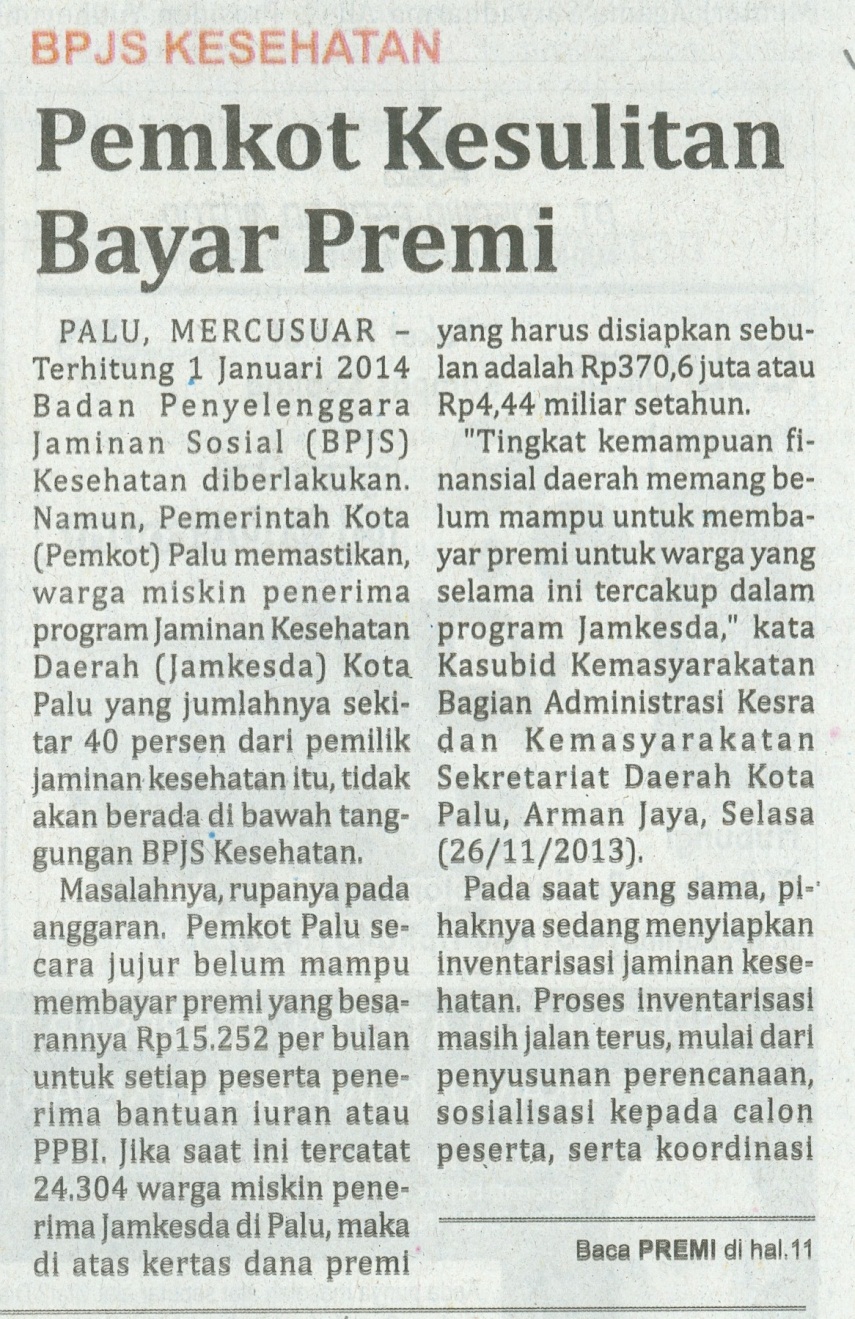 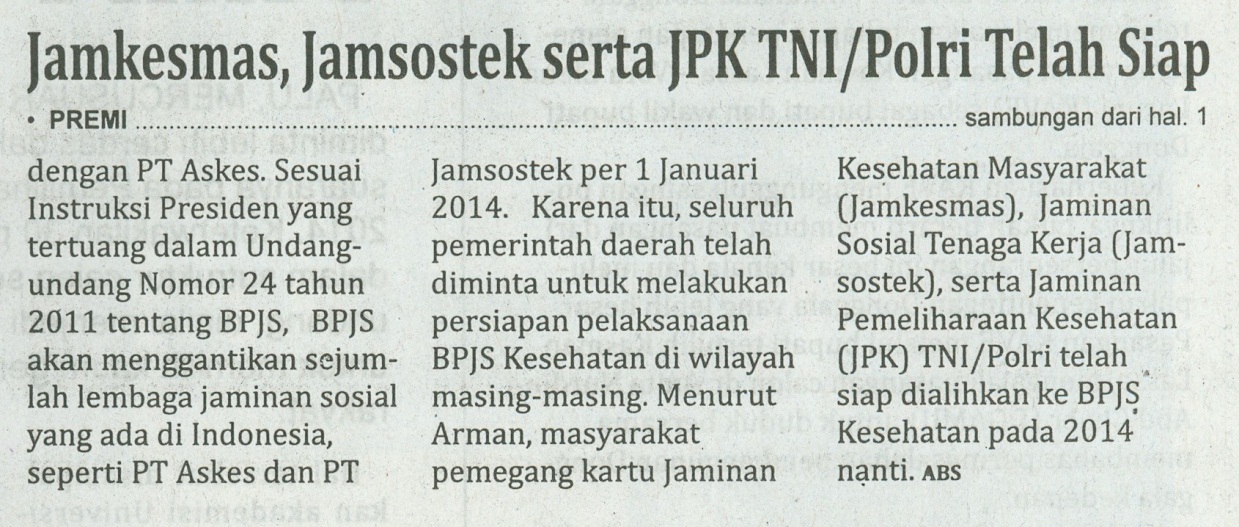 Harian    	:MercusuarKasubaudSulteng IHari, tanggal:Kamis, 28 November 2013KasubaudSulteng IKeterangan:Hal. 1 Kolom 14-15 dan Hal. 11 Kolom 6-8KasubaudSulteng IEntitas:Kota PaluKasubaudSulteng I